Voorbereiding vir die finale krisis:Gerig deur die Woord.In die laaste oomblikke sal Satan toegelaat word om werklike wonders te verrig en misleidings so subtiel te stel dat dit onweerlegbaar sal wees (Openbaring 13:13-14; Mattheus 24:24).Slegs 'n grondige kennis van die Bybel, met die hulp van die Heilige Gees, sal ons toelaat om vas te bly staan in die waarheid (2 Pet. 1:19-21).Verseël op die voorhoofde.Die seël van God word op drie verskillende maniere geïdentifiseer:Die Heilige Gees. Gelowiges van alle eeue is met hom verseël (Ef. 4:30).Die naam, of karakter van God. Almal wat oorwinning behaal, sal dit besit (Op. 14:1; 22:4).’n Herkenbare teken (Op. 9:4; Eseg. 9:4). God het sy seël op een van die 10 gebooie gelaat, as 'n kenmerkende teken van diegene wat hom aanbid (Es. 20:20).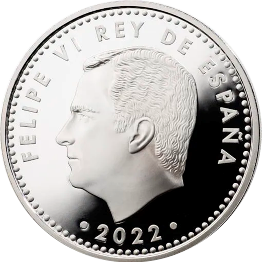 Die seël, merk of teken kan op twee verskillende maniere ontvang word: op die voorhoof of op die hand. Terwyl die gelowiges dit op hulle voorhoofde sal ontvang, sal die ongelowiges dit op hulle voorhoofde of in hulle hande ontvang (Op. 13:16). Wat is die verskil?Voorhoof: INTELLEKTUELE OORTUIGING; Glo in die een wat ons aanbidHand; BELANGE (wins); Ons aanbid uit vrees vir die gevolgeTerwyl Satan nie omgee vir die redes vir aanbidding nie, aanvaar God net opregte en volkome aanbidding (Rom. 12:1).Lojaal in aanbidding.Diegene wat weier om die merk van die dier te ontvang, kan nie koop of verkoop nie, en word met die dood gedreig (Op. 13:15-17). Aan die ander kant, as hulle dit ontvang, sal hulle die laaste plae en die “tweede dood” ly en die ewige lewe verloor (Op. 16:2; 14:9-11; 20:4, 13-15).As die Sabbat die sigbare teken (merk) van die gelowiges is, sal die merk van die dier nie dieselfde aard hê nie?Aangesien die Bybel nie van enige verandering in die dag van aanbidding praat nie, is die aanvaarding van Sondag as 'n dag van aanbidding die aanvaarding van die gesag van die Kerk wat die verandering gemaak het (geïdentifiseer as 666).Watter gesag sal ons dan aanvaar? Die gesag van 'n menslike instelling of die gesag van God, duidelik gemanifesteer in Sy Woord?Krag van bo:Die laat reën.Die profeet Joël gebruik reën as 'n metafoor vir die uitstorting van die Heilige Gees (Joël 2:23, 28). Dit is hoe Petrus dit in sy toespraak op Pinksterdag toegepas het (Handelinge 2:14-17).Net soos die Kerk begin het met 'n reën van die Heilige Gees, sal die finale verkondiging van die evangelie, die laaste oes, plaasvind na die uitstorting van die laat reën: die Heilige Gees het in krag uitgestort op die gelowiges van die laaste geslag (Openb. 18 :1).Die verkondiging van die Evangelie.Die Heilige Gees sal met krag neerdaal op die gelowiges “wat die gebooie van God en die geloof in Jesus bewaar” (Op. 14:12), en wat reeds besig is om die evangelie te verkondig, tesame met die waarskuwing van die begin van die oordeel, en die uitnodiging om die Skepper te aanbid (Op. 14:6-7).Gekonfronteer met hierdie boodskappe, en danksy die krag van die laat reën, sal die mensdom gekonfronteer word met die keuse tussen twee moontlikhede: die aanvaarding van die seël van God of die merk van die dier (Op. 14:9-11).Baie stemme sal die laaste boodskap verkondig. Baie sal besluit om getrou te wees tot die einde toe.Komponente van 'n seëlVoorbeeld: euromunt (Spanje)The Sabbath 
(Exodus 20:8-11)NaamPhilip VIJehovahKwalifikasieKoningSkepperGebiedSpanjeHemel, land en see